Ausaf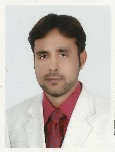 Ausaf.179261@2freemail.com 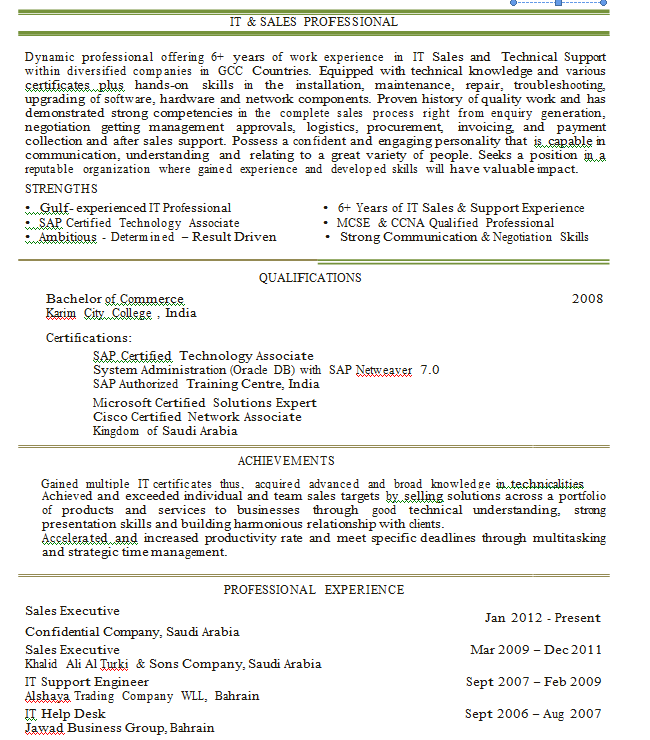 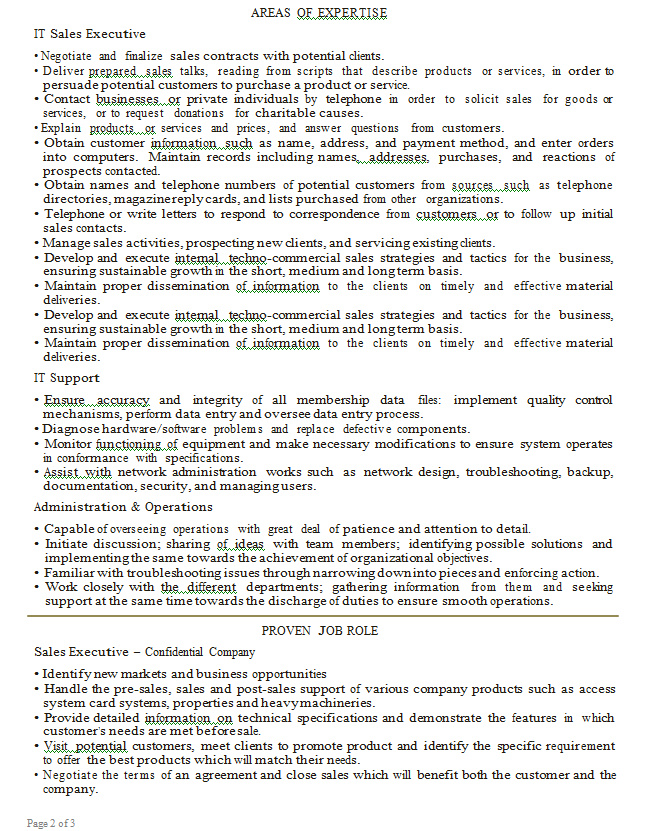 